7th Grade Health RotationInstructor:  Mrs. Smith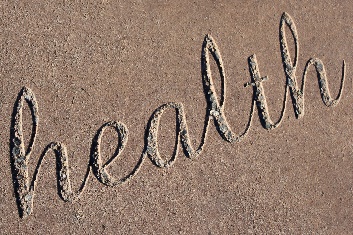 This nine-week course is designed to give information to the students in order for them to make good decisions.  Most of the work is completed during class; however there will be a few homework assignments and long-term projects.  Some of the projects are group assignments, but class time will be used to complete.  The students will participate in the DARE Program which will last for two weeks.  Students will also be provided with a course from the Mental Health Center on depression which will run three days.   Students will also complete one week of “OK, Inc.” curricula.InstructionLecture and group discussion will be involved in this class.  We will cover alcohol and tobacco use, bullying, nutrition, body systems, and various other health issues.  Students are graded on the following areas:ProjectsActivitiesPresentationsClass ParticipationHomeworkAssessmentsRequired Tools or SuppliesA notebook with dividers, paper, pen or pencil is required daily.  Students shall be prepared for class with all necessary supplies.  Students are expected to treat each other and the teacher with respect at all times. We discuss some very delicate matters at different times, so no one should make fun of other people’s views or opinions. No gum chewing or snack eating or beverages are allowed in class.  Cheating or plagiarism results in automatic F.  An absent student is responsible to ask for and make up his or her assignments.GradingA point system will be used based on a rubric scale.